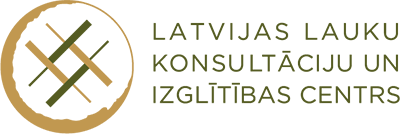 SIA "Latvijas Lauku konsultāciju un izglītības centrs"Ludza, grupu konsultācijaNosaukums: Pārtikas mājražošanas attīstības iespējas Latvijas laukosNorises vieta: “Piena krasts”, Ornicāni, Viļānu pag., Viļānu novads, LPKS ”Viļāni” Datums. 05.09.2018.Programma / Lektoru uzskaites lapaLaiksSatursLektors11:00 – 12:30LPKS “Viļāni” darbības veiksmes stāsts,pārtikas produktu pārstrāde un realizācijas iespējas.LPKS “Viļāni” valdes priekšsēdētāja Aija Kiserovska12:30 - 13:00Kafijas pauze, degustācijaKafijas pauze, degustācija13:00 – 13:30Kopsavilkums par 2018. gadā īstenotajām aktivitātēm pasākumā “Vietējo lauksaimniecības produkcijas ražotāju un mājražotāju atbalsta programma”. Par iespējamo tālāko sadarbību un attīstības iespējām mājražotājiem.SIA “Latvijas Lauku konsultāciju un izglītības centrs” Ludzas konsultāciju biroja vadītāja p.i. Artūrs Šķesters